Please fill in the marked/colored fields and send the document to: einkauf@gantner.com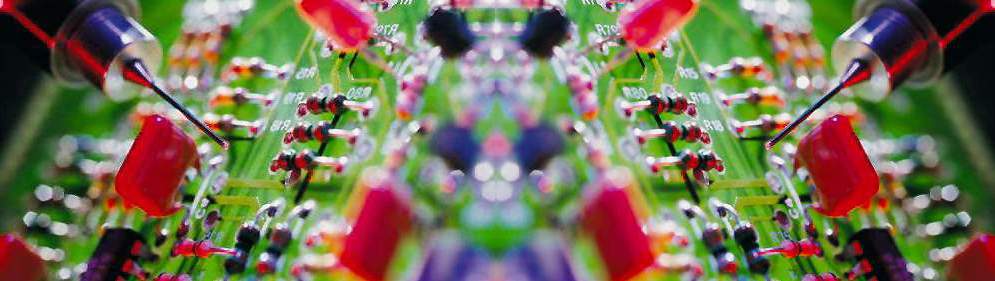 Creation date:General informationentry / selection field:Company NameContact PersonStreetZip CodeCountryPhone NumberFax NumberE-MailInternet0,00Quality representativeQuality representative E-MailGeneral questionsentry / selection field:FoundationTotal number of employeesNumber of employees in production:Your BusinessReference CustomersProduction HeadquarterProductions SurfaceSales developmentEntry (Headquarter, Subsidiary, Sister Company)20162017201820192020202120222023Category I - QualityCategory I - QualityYesNoDo you have a quality system?Do you have a quality system?Is the system certificated?Is the system certificated?     based on which standards was the system certified?     based on which standards was the system certified?     Certification date:     Certification date:     Was the system checked within the last year?     Was the system checked within the last year?Do you agree to a supplier audit by us?Do you agree to a supplier audit by us?Category I - Questions for Non-Certified CompaniesCategory I - Questions for Non-Certified CompaniesYesNoHave you established a quality policy?Have you established a quality policy?Does quality management report directly to management?Does quality management report directly to management?Are internal audits carried out?Are internal audits carried out?Are there established written procedures or work instructions for the order processing?Are there established written procedures or work instructions for the order processing?Are there established written procedures or work instructions for incoming inspection?Are there established written procedures or work instructions for incoming inspection?Are there established written procedures or work instructions for handling complaints?Are there established written procedures or work instructions for handling complaints?Do you evaluate the quality capability of your suppliers?Do you evaluate the quality capability of your suppliers?Do you have a procedure for complaints and deviations to initiate preventive actions to avoid errors?Do you have a procedure for complaints and deviations to initiate preventive actions to avoid errors?Do you check development and research results?Do you check development and research results?Are your production tests carried out as planned and documented?Are your production tests carried out as planned and documented?Do you have a process control (SPC)?Do you have a process control (SPC)?Are there established written procedures or work instructions for your test equipment and measurement devices?Are there established written procedures or work instructions for your test equipment and measurement devices?Do you carry out statistical evaluations in your quality system?Do you carry out statistical evaluations in your quality system?Category II - EnvironmentalCategory II - EnvironmentalYesNoDo you have an environmental management system?Do you have an environmental management system?Is this environmental management system certified?Is this environmental management system certified?   if Yes: According to which standards was the system certified?   if Yes: According to which standards was the system certified?   if Yes: Certification date:   if Yes: Certification date:   if Yes: Was the system checked within the last year?   if Yes: Was the system checked within the last year?Do you agree to a supplier audit by us?Do you agree to a supplier audit by us?Category II - Questions for Non-Certified CompaniesCategory II - Questions for Non-Certified CompaniesYesNoHave you established an environmental policy?Have you established an environmental policy?Does environmental management report directly to management?Does environmental management report directly to management?Are internal audits carried out, including proof of environmental requirements?Are internal audits carried out, including proof of environmental requirements?Do you have any evaluation systems concerning a suppliers’ environmental capability?Do you have any evaluation systems concerning a suppliers’ environmental capability?Are your production processes checked concerning environmental relevance?Are your production processes checked concerning environmental relevance?Is there a documented procedure for emergencies?Is there a documented procedure for emergencies?Is there any evidence of disposal of environmentally hazardous waste?Is there any evidence of disposal of environmentally hazardous waste?Did you check your production facilities and machines concerning their environmental impact?Did you check your production facilities and machines concerning their environmental impact?Category III - Information SecurityCategory III - Information SecurityYesNoDo you have an information security management system?Do you have an information security management system?Is this information security management system certified? (Please attach the certificate)Is this information security management system certified? (Please attach the certificate)   if Yes: According to which standards was the system certified?   if Yes: According to which standards was the system certified?   if Yes: Certification date:   if Yes: Certification date:   if Yes: Was the system checked within the last year?   if Yes: Was the system checked within the last year?Do you agree to a supplier audit by us?Do you agree to a supplier audit by us?Category III - Questions for Non-Certified CompaniesCategory III - Questions for Non-Certified CompaniesYesNoHave you established an information security policy?Have you established an information security policy?Do you have employees who are responsible for the topic of information securityDo you have employees who are responsible for the topic of information securityIf yes do these employees report directly to management?If yes do these employees report directly to management?Have you defined measures in both IT and operations to ensure a high level of information security?Have you defined measures in both IT and operations to ensure a high level of information security?Do you conduct internal information security audits?Do you conduct internal information security audits?Are employees regularly trained in the areas of information security and data protection and are made aware of these issues on an event-related basis?Are employees regularly trained in the areas of information security and data protection and are made aware of these issues on an event-related basis?Do you assess your suppliers in terms of information security?Do you assess your suppliers in terms of information security?Do you also impose your own or your customer's information security requirements on your suppliers?Do you also impose your own or your customer's information security requirements on your suppliers?Do you have written processes for identifying and handling information security incidents?Do you have written processes for identifying and handling information security incidents?Do have processes in place to notify data subjects about information security incidents in a timely manner?Do have processes in place to notify data subjects about information security incidents in a timely manner?Is an emergency plan or business continuity plan defined within information security?Is an emergency plan or business continuity plan defined within information security?Did you appoint a data protection officer for your company?Did you appoint a data protection officer for your company?Have you implemented technical and organizational measures to ensure data protection according to GDPR?Have you implemented technical and organizational measures to ensure data protection according to GDPR?Do you sign data processing agreements according to Art. 28 GDPR with your suppliers if necessary? Do you sign data processing agreements according to Art. 28 GDPR with your suppliers if necessary? Category IV – Occupational Health and SafetyCategory IV – Occupational Health and SafetyYesNoDo you have an occupational health and safety management system?Do you have an occupational health and safety management system?Is this occupational health and safety management system certified?Is this occupational health and safety management system certified?   if Yes: According to which standards was the system certified?   if Yes: According to which standards was the system certified?   if Yes: Certification date:   if Yes: Certification date:   if Yes: Was the system checked within the last year?   if Yes: Was the system checked within the last year?Do you agree to a supplier audit by us?Do you agree to a supplier audit by us?Category IV - Questions for Non-Certified CompaniesCategory IV - Questions for Non-Certified CompaniesYesNoHave you established a health and safety policy?Have you established a health and safety policy?Do you ensureDo you ensureto take responsibility for the health and safety of employees?to take responsibility for the health and safety of employees?to control hazards, and take the best reasonably possible precautionary measures against accidents and occupational diseases?to control hazards, and take the best reasonably possible precautionary measures against accidents and occupational diseases?to provide training and ensure that employees are educated in health and safety issues?to provide training and ensure that employees are educated in health and safety issues?Do you carry out internal audits/evaluations regarding occupational health and safety? Do you carry out internal audits/evaluations regarding occupational health and safety? Category V – Ethic, Labor lawCategory V – Ethic, Labor lawYesNoDo you respect and comply with international standards and initiatives such as Global Compact(GC), International Labor Standards (ILO), and other applicable (international / local)laws and regulations?Do you respect and comply with international standards and initiatives such as Global Compact(GC), International Labor Standards (ILO), and other applicable (international / local)laws and regulations?Do you ensureDo you ensureto promote equal opportunities and the equal treatment of employees irrespective of skin color, race, nationality, social background, disabilities, sexual orientation, political or religious conviction, gender, or age?to promote equal opportunities and the equal treatment of employees irrespective of skin color, race, nationality, social background, disabilities, sexual orientation, political or religious conviction, gender, or age?to respect the personal dignity, privacy, and rights of each individual?to respect the personal dignity, privacy, and rights of each individual?to refuse to employ or make anyone work against their will?to refuse to employ or make anyone work against their will?to refuse to tolerate any unacceptable treatment of employees, such as mental hardship, sexual harassment, or discrimination?to refuse to tolerate any unacceptable treatment of employees, such as mental hardship, sexual harassment, or discrimination?to meet the minimum standards regarding child labor and the protection of minors?to meet the minimum standards regarding child labor and the protection of minors?GANTNERNoteNoteNoteDate of processing:Edited by:Decision / further procedure: